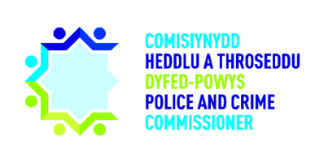 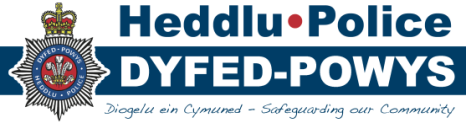 2. Cofnodion Cyfarfodydd Blaenorol Ymddiheurodd y CHTh am ganslo’r cyfarfod Bwrdd Plismona ar 26 Chwefror o ganlyniad i afiechyd. Derbyniodd y Bwrdd gofnodion y cyfarfod blaenorol fel adlewyrchiad gwir a chywir o’r drafodaeth. Cafwyd trafodaeth fer ynglŷn ag adolygiad o’r Uned Cyswllt Heddlu. Mynegodd y Bwrdd rhywfaint o ddryswch ynghylch sut y bydd Comisiynwyr yn derbyn diweddariadau gan y Bwrdd Goruchwylio Cydweithio, gyda’r CHTh yn dweud yr hoffai weld Strwythur Llywodraethu’r Uned Cyswllt Heddlu a sut mae’n cysylltu â chydweithio rhanbarthol.3. Diweddariad y Prif Gwnstabl Diweddariadau Gweithredol Diweddarodd y DBG/DD y CHTh ynghylch amrediad o faterion gweithredol, gan gynnwys dyn oedrannus yn cael ei drywanu yng Ngheredigion, y ddedfryd o 21 mlynedd o garchar a roddwyd i ddyn am gynnau tân yn fwriadol yn Aberystwyth, fandaliaeth Clawdd Offa, sydd wedi’i warchod, ym Mhowys, a dyn o Landysul sydd ar fin cael ei ddedfrydu am feddu ar ddelweddau anweddus o blant, ond heb fod yn gyfyngedig i hynny. Hefyd, diweddarodd y DBG/DD y Bwrdd am gyflwr swyddog a ddioddefodd ymosodiad ym Mhost-mawr pan oedd ar ddyletswydd, a dywedodd fod y ddau droseddwr a oedd yn gyfrifol am yr ymosodiad wedi’u cyhuddo a’u cadw yn y ddalfa. Diweddariadau Sefydliadol Dywedodd y DBG/DD fod y bwrdd ar gyfer dyrchafu swyddogion i reng arolygydd yn cyfarfod yr wythnos hon. Nodwyd fod 22 unigolyn wedi cyflwyno cais am ddyrchafiad. Dywedodd y DBG/DD nad oedd unrhyw swyddog wedi’i atal o’r gwaith ar hyn o bryd. Roedd yn dda gan y CHTh glywed hyn yn dilyn cyfnod lle’r oedd bob amser nifer bach o swyddogion wedi’u hatal o’u gwaith yn gynnar yn 2018.4. Diweddariad y CHThLleolDiweddarodd y CHTh y Bwrdd ynglŷn â’i Ddiwrnodau Ymgysylltu a oedd wedi’u cynnal yng Nghaerfyrddin ac Aberteifi ers cyfarfod diwethaf y Bwrdd Plismona. Canmolodd y CHTh staff SCHTh am eu gwaith o ran trefnu ei Gynhadledd Gŵyl Ddewi flynyddol ar 1 Mawrth, a oedd yn canolbwyntio ar seiberdroseddu. Diolchodd yn arbennig i Paul Callard a Gareth Jordan am eu gwaith ar y diwrnod ac yn ystod y cyfnod yn arwain at y gynhadledd. CenedlaetholDiweddarodd y CHTh y Bwrdd ynglŷn â’i ymrwymiad i ymgysylltu â’r Bwrdd Plismona Digidol, lle’r oedd trafodaethau strategol mawr ynghylch prosiectau cenedlaethol yn cael eu cynnal. 5. Eitemau Sefydloga) Diweddariad Ynghylch Rheoli Risg Derbyniodd y Bwrdd y diweddariad a oedd wedi’i drafod eisoes mewn cyfarfod o’r Cyd-bwyllgor Archwilio ar ffurf wahanol. Awgrymodd y PSA y dylid ychwanegu rheolaeth ariannol a llywodraethu mewn perthynas â chydweithio at y gofrestr risg. Cafwyd trafodaeth fer ynglŷn â sgorio peryglon gwahanol, gyda’r PS yn dweud bod sgoriau rhai peryglon wedi’u diwygio dros gyfnod o flynyddoedd, ac nid oedd y ddogfen yn adlewyrchu hynny.  b) Torri Rheoliadau Diogelu Data Derbyniodd y Bwrdd y diweddariad ynglŷn ag achosion o dorri rheoliadau diogelu data. c) Adnoddau Dynol Yn ei adroddiad, rhoddodd SC eglurhad i’r Bwrdd am rolau lle mae mwy nag sydd eisiau ar HDP. Dywedodd SC fod gormod o brif uwch-arolygwyr, prif arolygwyr a rhingylliaid o fewn y sefydliad ar hyn o bryd, a rhoddodd ddisgrifiad i’r Bwrdd o bob rôl a’r dyddiadau y bydd y swyddi dros dro’n dod i ben. Nodwyd fod y rhan fwyaf o’r rolau hyn yn dod i ben ar 27 Ebrill 2019, gyda rhai’n dod i ben ym mis Gorffennaf 2019. Cafwyd trafodaeth ynghylch manylion rhai swyddi dros dro. Holodd SC pa un ai a oedd y Bwrdd yn fodlon â’r dull adrodd. Dywedodd y byddai’r ddogfen yn cael ei chyflwyno i’r Grŵp Rheoli Adnoddau ddiwedd Mawrth. Dywedodd y PSA y dylid gwahaniaethu rhwng y teitl swydd a’r daliwr swydd yn yr adroddiad gan y bydd y daliwr yn newid a’r teitl yn parhau yn gyson.   Cafwyd trafodaeth ynghylch rhagamcaniadau ar gyfer y flwyddyn i ddod a fyddai’n cael eu cyflwyno i’r BP bob mis. Holodd y CHTh pam fod ffigwr gweithlu’r heddlu ar gyfer 2019 mor uchel. Dywedwyd wrtho y byddai 40 o swyddi’n cael eu dileu, ond nid oedd penderfyniad wedi’u gwneud ynglŷn â’r swyddi fyddai’n cael eu dileu eto, felly maent wedi’u gadael fel rhan o’r gweithlu am y tro. Dywedodd SC y byddai’n dileu’r data gweithlu rhagfynegol ac yn cadw’r data gwirioneddol rhagfynegol gan nad yw’r ffigurau gweithlu rhagfynegol yn ychwanegu at yr adroddiad. Holodd y CHTh pa un ai a yw’r wybodaeth hon yn cael ei hystyried yn ystod cyfarfodydd Grŵp Rheoli Adnoddau’r Heddlu, sy’n cael eu cadeirio gan y PGC/DD. Dywedodd y DBG/DD fod yr adroddiad yn cael ei ddefnyddio gan y PGC/DD er mwyn symud swyddogion i rolau gwahanol.    Holodd y CHTh sut oedd ehangder yr ardal heddlu’n effeithio ar niferoedd swyddogion o ddydd i ddydd. Dywedodd nad oes modd i swyddogion sy’n gyfrifol am dywys carcharorion o un orsaf i’r llall ymateb i unrhyw alwadau pellach am eu bod nhw’n cyflawni’r ddyletswydd hon. Dywedodd y DBG/DD fod pob swyddog ar ddyletswydd yn cyflawni gwaith plismona hollbwysig, ac er y gall nifer y swyddogion fod yn brin mewn rhai achosion, mae Timoedd Plismona Bro ac asiantaethau partner yn darparu cymorth pellach.   Symudodd y drafodaeth yn ei blaen at yr arolwg staff. Dywedodd SC fod yr arolwg yn dangos bod staff HDP wedi ymrwymo i wasanaethu eu cymunedau drwy wneud eu gorau glas, fodd bynnag, dywedodd nad oedd bob tro’n bosibl i staff ymateb yn y ffordd maen nhw’n dymuno. Holodd y CHTh beth oedd y rheswm dros osod swyddogion mewn timoedd archwilio arbenigol, megis y Tîm Dyrannu Troseddau a Digwyddiadau, lle maen nhw’n gweithio wrth ddesg drwy’r amser, pan allant, o bosibl, fod yn cyflawni dyletswyddau eraill. Dywedodd y DBG/DD mai dim ond 12 swyddog sy’n gweithio gyda’r Tîm Asesu Troseddau a Digwyddiadau ar hyn o bryd, a bod y rolau hynny’n bwysig ar gyfer swyddogion a allai fod yn cyflawni dyletswyddau cyfyngedig am resymau meddygol sy’n eu hatal rhag cyflawni eu dyletswyddau arferol. Dywedodd y DBG/DD fod y PGC/DD yn adolygu’r ffordd y mae HDP yn asesu risg er mwyn ceisio rhyddhau swyddogion sydd ar ddyletswyddau cyfyngedig ar hyn o bryd. Cafwyd trafodaeth ynglŷn â chanlyniadau’r arolwg staff, a pha un ai a fyddai modd rhannu’r wybodaeth ymysg y Panel Heddlu a Throseddu. Dywedodd SC y byddai’n dod o hyd i ffeithlun a oedd eisoes wedi’i rannu ymysg aelodau’r Heddlu gan Swyddfa’r Wasg yn HDP, ac y byddai’n ymgysylltu â Dr Les Graham mewn perthynas â darparu troslais ar gyfer cyflwyniad ar ffigurau salwch yr Heddlu. Symudodd y drafodaeth ymlaen i’r rolau sydd wedi’u secondio a’r rolau cydweithrediadol o fewn HDP. Dywedodd SC fod 74 o Swyddogion Cefnogi Cymunedol yr Heddlu (SCCH) yn cael eu hariannu gan Lywodraeth Cymru tan fis Mawrth 2020. Mae swyddogion eraill sy’n cael eu hariannu’n llawn neu’n rhannol yn cynnwys 13 Cwnstabl Cyswllt Ysgolion, Prif Arolygydd Brecsit, Prif Arolygydd Profiadau Niweidiol yn ystod Plentyndod, a Swyddog GanBwyll.  Cafwyd trafodaeth ynglŷn â’r prosiect Cyd-uned Arfau Saethu. Dywedodd y PSA nad oedd eglurder wedi’i gynnig mewn perthynas â’r cyllid ar gyfer yr Uned Ranbarthol Troseddu Trefnedig neu’r gyllideb refeniw ar gyfer y Cyd-uned Arfau Saethu. Holodd y DBG/DD am y cyllid mewn perthynas â swyddogion yn Ne Powys a oedd â’u swyddi wedi’u dal wrth i’r prosiect Cyd-uned Arfau Saethu gychwyn, a gofynnodd pa un ai a oedd HDP yn arbed arian.   Trafododd y Bwrdd nifer o swyddi gwag o fewn yr Heddlu a oedd yn ymddangos fel pe na baent wedi’u llenwi, a pha un ai a oedd modd dileu’r swyddi gwag hynny o’r ffigurau gweithlu. Dywedodd y DBG/DD fod nifer o swyddi heb eu llenwi er mwyn cynorthwyo â materion cyllidebol, gyda hyd at 17 swydd yn cael eu dal ar gyfer mis Ebrill 2019. Craffodd Grŵp Rheoli Adnoddau’r Heddlu ar swyddi gwag er mwyn penderfynu pa un ai a oes eu hangen ai peidio. Cafwyd trafodaeth fer ynghylch lefelau salwch. Dywedodd SC fod y rhan fwyaf o absenoldebau, sef 33%, yn cael eu hachosi gan faterion seicolegol. Dilynwyd hyn gan faterion cyhyrysgerbydol. Roedd nifer cyfartalog yr absenoldebau salwch wedi gostwng yn gyffredinol, er bod anhwylderau seicolegol wedi aros yn gyson, gyda hyd absenoldebau yn 2015 yn sefyll ar 42 diwrnod, gan gynyddu rhywfaint yn 2018 i 44 diwrnod.  Dywedodd SC mai nifer y diwrnodau a gollwyd oherwydd salwch yn 2017 oedd 22915. Yn 2018, syrthiodd hyn i 21493 diwrnod. Mynegodd SC bryder fod rhesymau amrywiol dros absenoldeb wedi cynyddu yn 2018, fodd bynnag, roedd gwaith yn mynd rhagddo i adfer y sefyllfa.   Daeth y PS â’r drafodaeth i ben drwy gyflwyno cais gan Fwrdd Gwasanaethau Cyhoeddus Sir Benfro, lle y gofynnwyd i sefydliadau ystyried dod yn Gyflogwyr Maethu-gyfeillgar, gan roi diwrnodau ychwanegol i ffwrdd o’r gwaith i ofalwyr maeth ar gyfer mynd i gyfarfodydd a busnes arall sy’n ymwneud â gofal maeth.  Cam Gweithredu: Cynnwys symudiadau gweithlu adolygol yn yr adroddiad ar y gweithlu ar gyfer y Bwrdd Plismona, gan gynnwys data lleol a chenedlaethol.  Cam Gweithredu: Cynnwys hanes ariannu mewn perthynas â swyddogion sy’n cael eu hariannu ar y cyd a swyddogion sy’n cael eu hariannu’n rhannol yn yr adroddiad AD ar gyfer y Bwrdd Plismona.   Cam Gweithredu: Y PSA a’r CC i drafod cydweithio y tu allan i gyfarfod y Bwrdd Plismona. Cam Gweithredu: Ystyried llywodraethu a rheolaeth ariannol o brosiectau cydweithredol mewn cyfarfod o’r Bwrdd Plismona yn y dyfodol. Cam Gweithredu: SC i rannu data am absenoldebau salwch hirdymor ac absenoldebau salwch tymor byr yn yr adroddiad AD ar gyfer y Bwrdd Plismona. Cam Gweithredu: SC i adolygu’r absenoldebau salwch amrywiol yn nata salwch yr Heddlu o Ion 2018 – Rhag 2018.  Cam Gweithredu: Rhoi’r ffeithlun a rannwyd ymysg aelodau’r heddlu i’r PS.Cam Gweithredu: Yr Heddlu i ystyried Cynllun Cyflogwyr Maethu-gyfeillgar Bwrdd Gwasanaethau Cyhoeddus Sir Benfro yng nghyfarfod nesaf y Cyd-bwyllgor Ymgynghori a Negodi. 6.  Materion i’w Trafoda) Darllediad o’r rhaglen “Harbour Cops”Trafodwyd cytundeb gan y cyfryngau a oedd yn disgwyl llofnod CHTh. Dywedodd y CHTh fod y cytundeb hwn a chytundeb arall gan y cyfryngau wedi’u hanfon i’w swyddfa er mwyn iddo eu llofnodi, a gofynnodd am i gytundebau o’r fath gael eu cyflwyno i’r Bwrdd Plismona yn y dyfodol er mwyn eu trafod cyn eu llofnodi.Cam Gweithredu: Y PS i sicrhau y rhoddir sylw priodol i’r cytundeb  gan y cyfryngau a roddwyd i’r CHTh. b) Diweddariad Chwarterol Ymwelwyr Annibynnol â Dalfeydd Derbyniodd y CHTh yr adroddiad a chanmolodd y berthynas waith dda rhwng Ymwelwyr Annibynnol â Dalfeydd a Swyddogion Dalfeydd HDP. Cam Gweithredu: SD i roi gwybod i’r Pennaeth Dalfeydd am sylwadau cadarnhaol ymwelwyr annibynnol â dalfeydd SCHTh. c) Ymateb ynglŷn â’r defnydd o rymGofynnodd y CHTh am i’r amserlenni ar gyfer camau gweithredu gael eu cynnwys o fewn yr adroddiad, ond ar wahân i’r weithred hon, canmolodd yr adroddiad, a gafodd ymateb da gan SCHTh. ch) CyllidCafwyd trafodaeth fer mewn perthynas â sefyllfa ariannol HDP wrth i’r flwyddyn ariannol ddod i ben. Yn absenoldeb y CC, dywedodd y PSA ei bod hi wedi ymgysylltu â thîm cyllid yr Heddlu er mwyn sefydlu’r ffigwr gorwariant terfynol. Teimlwyd bod y ffigwr ychydig yn is na’r hyn a ragfynegwyd gan y CC yng nghyfarfod Bwrdd Atebolrwydd yr Heddlu fis Chwefror. Dywedodd y PSA ei bod hi’n teimlo bod y gyllideb sylfaen yn rhy uchel o ystyried yr amser a’r dewisiadau prin sydd ar ôl ar gyfer adfer y sefyllfa hon. Mynegodd y CHTh rwystredigaeth bod ei swyddfa heb wario arian yn fwriadol mewn rhai meysydd er mwyn cefnogi sefyllfa ariannol HDP. Cam Gweithredu: MH i siarad gydag Ian Williams er mwyn trefnu cyfarfod gyda’r PSA cyn y gyfres o gyfarfodydd wythnos nesaf sy’n ymwneud â chyllid. Aelodau:Dafydd Llywelyn, Comisiynydd yr Heddlu a Throseddu (CHTh)Carys Morgans, Pennaeth Staff, SCHTh (PS)Beverley Peatling, Prif Swyddog Ariannol (PSA)Hefyd yn Bresennol:Y Dirprwy Brif Gwnstabl Dros Dro Richard Lewis (DBG/DD)Steve Cadenne, Adnoddau Dynol (SC)Yr Arolygydd Stuart Davies, Swyddog Staff (SD)Mair Harries, SCHTh (MH)Ymddiheuriadau:Y Prif Gwnstabl Mark Collins (PG)Edwin Harries, Cyfarwyddwr Cyllid (CC)CRYNODEB O’R CAMAU GWEITHREDU O GYFARFOD 29/01/2019CRYNODEB O’R CAMAU GWEITHREDU O GYFARFOD 29/01/2019CRYNODEB O’R CAMAU GWEITHREDU O GYFARFOD 29/01/2019Rhif y Cam GweithreduCrynodeb o’r Cam GweithreduStatwsPB 2390Y Swyddog Staff i drefnu cyfarfod rhwng y CHTh, y PG, Steve Hewson a John Davies er mwyn trafod modelau prisio ar gyfer y Sioe Frenhinol yn y dyfodol.CwblhawydPB 2391Y Swyddog Staff i roi copi o ganlyniadau’r arolwg staff i’r Panel Heddlu a Throseddu.Yn parhauPB 2392Y CHTh i fynd i gyfarfod nesaf arweinwyr yr Unedau Rheoli Sylfaenol er mwyn cyflwyno ei gynlluniau ariannol ar gyfer yr Heddlu yn 2019/20.CwblhawydPB 2393Y PG i roi rhagflas i’r CHTh o’r gyfres newydd ‘Harbour Cops’, sydd ar fin cael ei darlledu.CwblhawydPB 2394Rhoi calendrau’r Prif Swyddogion i’r CHTh bob wythnos.  CwblhawydPB 2395Y CHTh a’r PG i drafod eu barn am yr Uned Cyswllt Heddlu cyn cyfarfod nesaf Grŵp Plismona Cymru Gyfan.CwblhawydPB 2396Y PSA i wneud cais ffurfiol am ddadansoddiad o bob cyllideb cydweithio ar gyfer 2019/20.Yn parhauPB 2397Gofynnodd y CHTh am i’r sefyllfa ariannol ar gyfer mis Ionawr gael ei chyflwyno yng nghyfarfod Bwrdd Atebolrwydd yr Heddlu ar 12 Chwefror.CwblhawydPB 2398Cheryl Gayther i adolygu ceisiadau Rhyddid Gwybodaeth er mwyn sefydlu tueddiadau cyfredol. CwblhawydPB 2399Cyflwyno ymatebion ychwanegol i’r adroddiad craffu dwys i ddefnydd o rym yng nghyfarfod nesaf y Bwrdd Plismona ar 26 Chwefror.CwblhawydPB 2400Y PS a’r PSA i roi pynciau y mae SCHTh eisiau trafod yng nghyfarfod Bwrdd Plismona Cymru Gyfan ar 18 Chwefror i’r Bwrdd.  CwblhawydCRYNODEB O’R CAMAU GWEITHREDU O GYFARFOD 12/03/2019CRYNODEB O’R CAMAU GWEITHREDU O GYFARFOD 12/03/2019CRYNODEB O’R CAMAU GWEITHREDU O GYFARFOD 12/03/2019Rhif y Cam GweithreduCrynodeb o’r Cam GweithreduI’w symud yn ei flaen ganPB 2401Cynnwys symudiadau gweithlu adolygol yn yr adroddiad ar y gweithlu ar gyfer y Bwrdd Plismona, gan gynnwys data lleol a chenedlaethol.  SCPB 2402Cynnwys hanes ariannu mewn perthynas â swyddogion sy’n cael eu hariannu ar y cyd a swyddogion sy’n cael eu hariannu’n rhannol yn yr adroddiad AD ar gyfer y Bwrdd Plismona.   SCPB 2403Y PSA a’r CC i drafod cydweithio y tu allan i gyfarfod y Bwrdd Plismona.PSA/CCPB 2404Ystyried llywodraethu a rheolaeth ariannol o brosiectau cydweithredol mewn cyfarfod o’r Bwrdd Plismona yn y dyfodol.SCPB 2405SC i rannu data am absenoldebau salwch hirdymor ac absenoldebau salwch tymor byr yn yr adroddiad AD ar gyfer y Bwrdd Plismona.SCPB 2406SC i adolygu’r absenoldebau salwch amrywiol yn nata salwch yr Heddlu o Ion 2018 – Rhag 2018.SCPB 2407Rhoi’r ffeithlun a rannwyd ymysg aelodau’r heddlu i’r PS.SCPB 2408Yr Heddlu i ystyried Cynllun Cyflogwyr Maethu-gyfeillgar Bwrdd Gwasanaethau Cyhoeddus Sir Benfro yng nghyfarfod nesaf y  Cyd-bwyllgor Ymgynghori a Negodi.SCPB 2409Y PS i sicrhau y rhoddir sylw priodol i’r cytundeb  gan y cyfryngau a roddwyd i’r CHTh.PSPB 2410SD i roi gwybod i’r Pennaeth Dalfeydd am sylwadau cadarnhaol ymwelwyr annibynnol â dalfeydd SCHTh .SDPB 2411MH i siarad gydag Ian Williams er mwyn trefnu cyfarfod gyda’r PSA cyn y gyfres o gyfarfodydd wythnos nesaf sy’n ymwneud â chyllid.MH